Регламент работы Дата проведения: 5 апреля 2018г. Место проведения: МБДОУ № 25г. Снежинск Челябинской области, ул. Ленина, д. № 17а  Участники: руководящие и педагогические работники дошкольных образовательных учреждений Челябинской областиНАШИ КОНТАКТЫ:Муниципальное казенное учреждение «Управление образования администрации города Снежинска»адрес официального сайта: http://edusnz.vega-int.ru   Муниципальное бюджетное дошкольное образовательное учреждение «Детский сад компенсирующего вида №25»адрес официального сайта: http://www.ds25.snzsite.ru  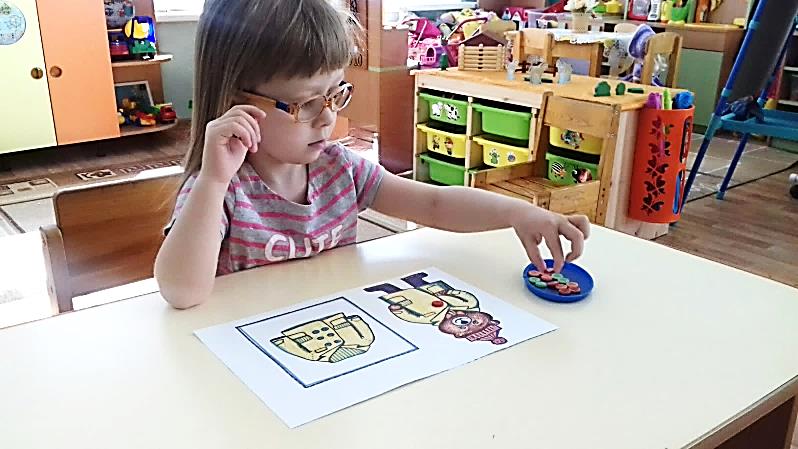 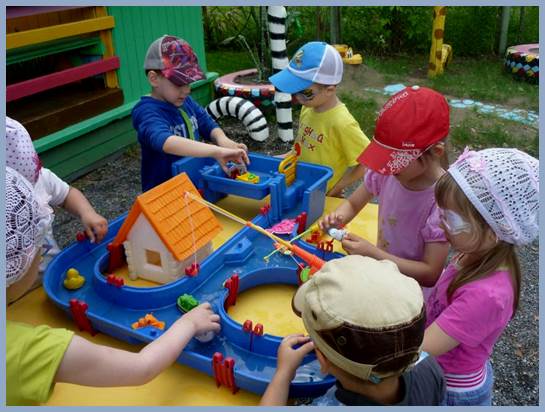 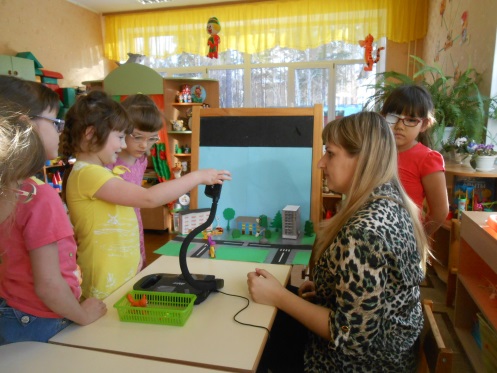 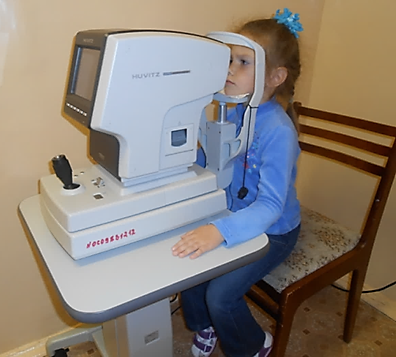 МБДОУ «Детский сад компенсирующего вида № 25ПРОГРАММА СТАЖИРОВКИдля руководящих и педагогических работников дошкольных образовательных учреждений Челябинской области Инновационные процессы в образовании дошкольников с ограниченными возможностями здоровья в условиях реализации ФГОС ДО Научный руководитель: Яковлева Г.В., кандидат педагогических наук, доцент, заведующая кафедрой развития дошкольного образования ГБУ ДПО ЧИППКРО 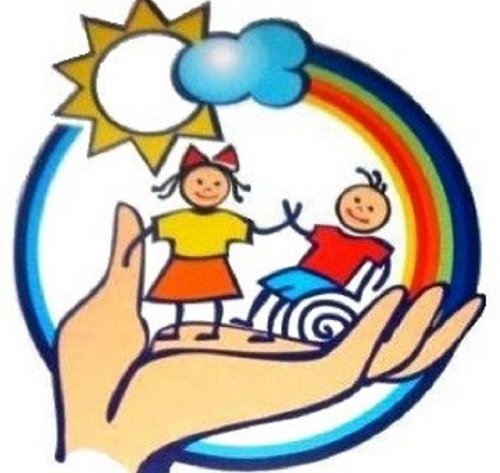 5 апреля 2018 г., г. СнежинскВремяМероприятие09.00-09.30Регистрация  участников стажировки, Демонстрация видеоролика «Знакомьтесь, Снежинск!» музыкальный зал09:30-09.40Открытие стажировки:- Зинаида Васильевна Скрыпченко, заведующий,- музыкальное приветствие воспитанников, - Марина Вячеславовна Александрова, начальник Управления образования администрации города Снежинска09.40-10.00Знакомство стажеров. Е.А. Польская, старший воспитатель10.00-10.40Презентация опыта работы МБДОУ №25:- видеофильм «Инновационные процессы в образовании дошкольников с нарушением зрения», З.В. Скрыпченко, заведующий,- проект «Снежинские мультярики», Е.Р. Южанинова, зам. заведующего по УВР- проект «Детский час: выбираю сам!»,Е.А. Польская, старший воспитатель10.40-11.00Кофе-пауза 11.00-12.00 Интерактивная экскурсия по детскому саду «Создание доступной развивающей предметно-пространственной среды для детей с ограниченными возможностями здоровья», Е.Р. Южанинова, зам. заведующего по УВР, Е.А. Польская, М.И. Большакова, ст. воспитателиВремяМероприятие12.00-12.30 Стажерские  пробы по выбору: - «Песочные фантазии», Румянцева И.А., воспитатель- «Smart bord – интересно, продуктивно», Хохлова Е.И., тифлопедагог- «Мультфильм своими руками», Е.А. Польская, тифлопедагог,- «Интерактивная лаборатория «Наураша», Ессина О.Ф., воспитатель- «Интерактивный материал на занятиях логопеда», Шмакова Н.Н., учитель-логопед- «Нетрадиционные техники рисования», Краснова О.А., воспитатель по изодеятельности12.30-12.45«Музыкально-спортивный дижестив», Э.М. Горошанская, музыкальный руководительЕ.А. Конюшенко, воспитатель по ФИЗО12.45-13.00Презентация выставки «Продукты инновационной деятельности», Е.Р. Южанинова, зам. заведующего по УВР13.00-14.00Обед14.00-14.30Круглый стол «Актуальные вопросы образования детей с ограниченными возможностями здоровья в условиях реализации ФГОС ДО», руководитель – Г.В. Яковлева, к.п.н., доцент, заведующий кафедрой развития дошкольного образования ГБУ ДПО ЧИППКРО14.30-15.00Подведение итогов стажировки, рефлексия:- «Мои впечатления от стажировки» («Мишень качества», «синквейн»), Е.А. Польская, старший воспитатель15.15-15.30Закрытие стажировки, вручение сертификатов,Г.В. Яковлева, к.п.н., доцент, заведующая кафедрой развития дошкольного образования ГБУ ДПО ЧИППКРО15.30Отъезд Министерство образования и науки Челябинской областиГБУ ДПО «Челябинский институт переподготовки и повышения квалификации работников образования» МКУ «Управление образования администрации города Снежинска» 